В соответствии c Указом Главы Чувашской Республики от 24 ноября 2020 г. №295 «Об отдельных вопросах организации предоставления государственных и муниципальных услуг в Чувашской Республике» и  Уставом Ибресинского районаЧувашской Республики, Собрание депутатов Ибресинского района  р е ш и л о:          1. Передать безвозмездно из муниципальной собственности  Ибресинского района Чувашской Республики в государственную собственность Чувашской Республикинежилые помещения в здании мастерских, общей площадью 121,2 кв.м., расположенные по адресу: Чувашская Республика, Ибресинский район, п. Ибреси, ул. Школьная, д. 4, для размещения автономного учреждения Чувашской Республики «Многофункциональный центр предоставления государственных и муниципальных услуг» Министерства экономического развития и имущественных отношений Чувашской Республики.Глава Ибресинского района                                                                                   Е.В. РомановЧувашской РеспубликиЧĂВАШ РЕСПУБЛИКИЧУВАШСКАЯ РЕСПУБЛИКАЙĚПРЕÇ РАЙОНĚНДЕПУТАТСЕН ПУХĂВĚЙЫШĂНУ08.04.2022     20/4 №Хула евěрлě Йěпреç поселокěСОБРАНИЕ ДЕПУТАТОВИБРЕСИНСКОГО РАЙОНАРЕШЕНИЕ08.04.2022     № 20/4поселок городского типа ИбресиО безвозмездной передаче нежилых помещений из муниципальной собственности Ибресинского района Чувашской Республики в государственную собственность Чувашской Республики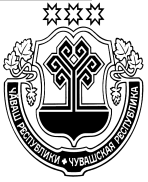 